Disciplina: 09265P - TE EC: Educação profissional: desafios contemporâneos Créditos: 02Carga Horária: 30hEmenta: Algumas concepções filosóficas sobre o trabalho e educação. Breve histórico da Educação Profissional e suas principais políticas públicas. A Educação Profissional no Brasil, considerando seus principais desafios: currículo integrado, expansão da Rede Federal com a implantação dos Institutos Federais, Proeja e formação de professores. Mundo do trabalho e mercado de trabalho e as relações sociais que se estabelecem numa sociedade capitalista.Bibliografia:BRASIL. Ministério da Educação. Secretaria de Educação Profissional e Tecnológica. PROEJA  Programa Nacional de Integração da Educação Profissional com a Educação Básica na Modalidade de Educação de Jovens e Adultos. Documento base. Educação profissional técnica de nível médio/ensino médio. Brasília, ago. 2007. CUNHA, Luiz Antônio. O ensino de ofícios nos primórdios da industrialização. 2. ed. São Paulo; Ed. UNESP, 2005b. CUNHA, Luiz Antônio. O ensino profissional na irradiação do industrialismo. 2. ed. São Paulo; Ed. UNESP, 2005a. FREIRE, Paulo. Pedagogia do oprimido. Rio de Janeiro: Paz e Terra, 2006. FRIGOTTO, Gaudêncio (org.). Educação profissional e tecnológica: memórias, contradições e desafios. Campos de Goytacazes/RJ: Essentia Editora, 2006. FRIGOTTO, Gaudêncio, CIAVATTA, Maria, RAMOS, Marise (orgs). Ensino médio integrado: concepções e contradições. São Paulo: Cortez, 2005. KUENZER. Acácia. Ensino médio: construindo uma proposta para os que vivem do trabalho. São Paulo: Cortez, 2000. MANFREDI, Silvia Maria. Educação Profissional no Brasil. São Paulo: Cortez, 2003. MOLL, Jaqueline e colaboradores. Educação profissional e tecnológica no Brasil contemporâneo: desafios, tensões e possibilidades. Porto Alegre: Artmed, 2010. OLIVEIRA Ramon de (Org). Jovens, ensino médio e educação profissional políticas públicas em debate. Campinas : Papirus, 2012. PACHECO Eliezer. Institutos federais uma revolução na educação profissional e tecnológica. Brasília : Moderna, 2011. PACHECO, Eliezer. Perspectivas da educação profissional técnica de nível médio: proposta de diretrizes curriculares. São Paulo. Moderna 2012. SOARES, Leôncio et al. (org). Diálogos na educação de jovens e adultos. Belo Horizonte: Autêntica, 2005.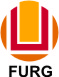 SERVIÇO PÚBLICO FEDERALMINISTÉRIO DA EDUCAÇÃOUNIVERSIDADE FEDERAL DO RIO GRANDE – FURGPROGRAMA DE PÓS-GRADUAÇÃO EDUCAÇÃO EM CIÊNCIAS: QUÍMICA DA VIDA E SAÚDE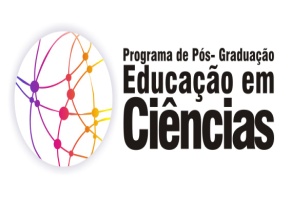 